Základní škola KUNRATICE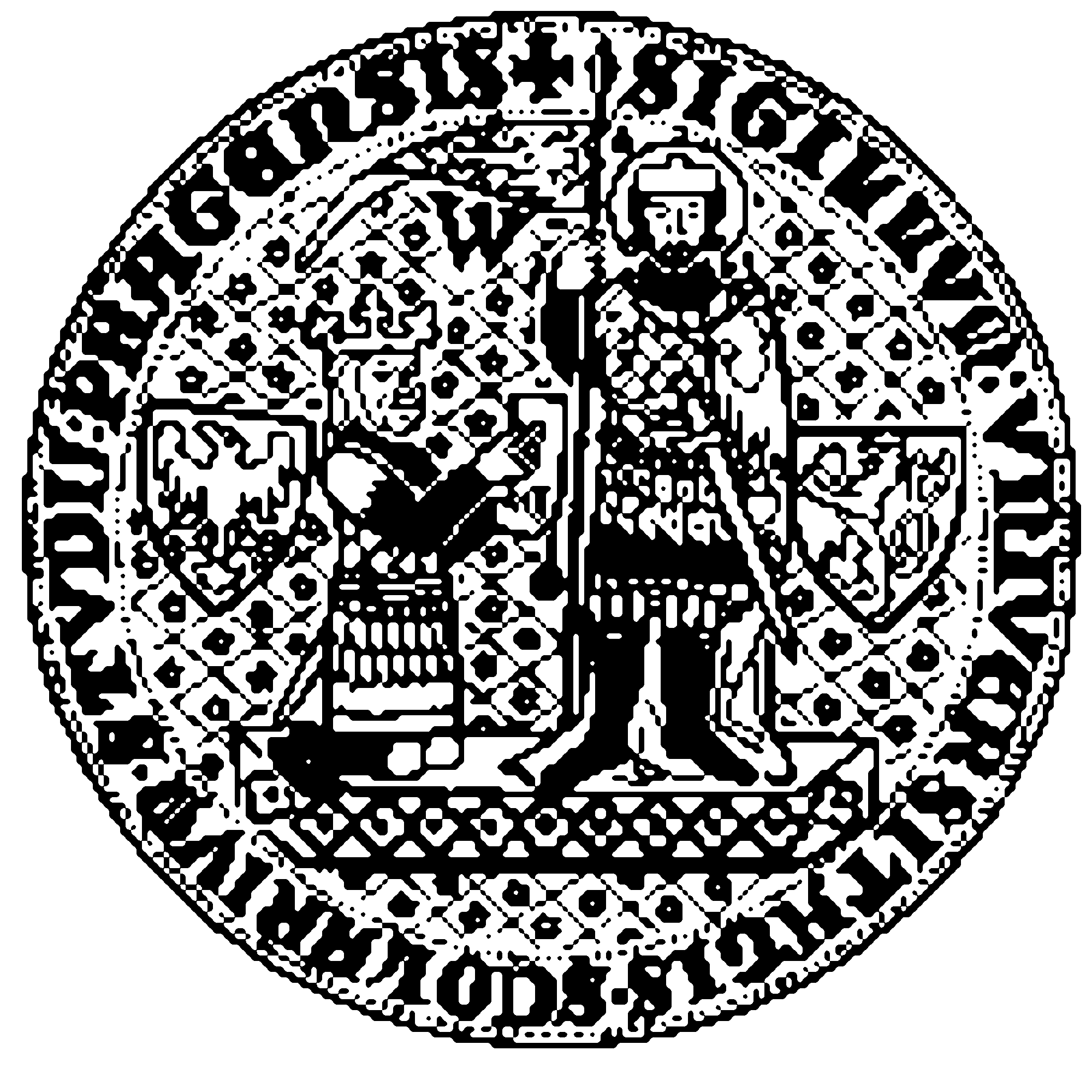 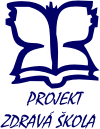 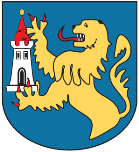 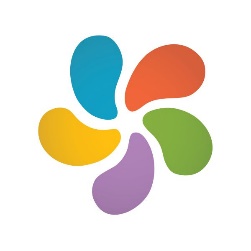 Fakultní škola Univerzity Karlovy v Praze, Pedagogické fakultyFakultní škola, Univerzity Karlovy v Praze, Přírodovědecké fakultyPředškolní 420, 148 00 Praha 4 KunraticeIng. Bc. Vít Beran, ředitel školyTel.: 261097211 - 2, mobil: 724370813, e-mail: vit.beran@zskunratice.cz, http://www.zskunratice.cz                                                                      MČ Praha Kunratice„Učíme se ve škole“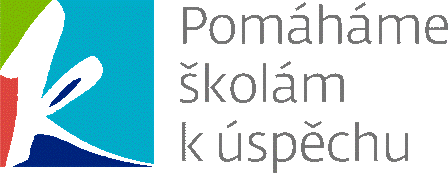 začínáme v pondělí 4.března 2024 v 15:15 hodin, končíme v pondělí 3. června 2024Program je určen zejména dětem, které si hůře zvykají na nové prostředí, pomaleji navazují vztahy s vrstevníky, nejsou dostatečně připraveny pro vstup do školy a podobně.ZŠ Kunratice nabízí předškolákům a jejich rodičům přípravný kurz, ve kterém se budeme formou her věnovat rozvíjení všech psychických funkcí (rozvoj řeči, logického usuzování, početních představ, sluchového a zrakového vnímání, grafomotoriky, sociálních a pohybových schopností a dovedností…), které jsou důležité pro zvládnutí úspěšné školní docházky budoucích prvňáčků. bude probíhat vždy jednou týdně v pondělí od 15:15 do 16:15 hodin pod vedením speciální pedagožky naší školy Mgr. Simony Křižákové a Mgr. Ivany Havlovéna tento program budou přijímány děti na základě výsledku screeningu, který proběhne v únoru v MŠ Kunratice nebo doporučení školního poradenského pracoviště je bezplatný a pomůcky zajistí školarodičům je doporučeno se zúčastnit jednotlivých setkáníomluvy zasílejte sms nebo emailem: 604 829 515, simona.krizakova@zskunratice.czTěšíme se na Vás.Mgr. Ing. Vít Beran, ředitel školy::::::::::::::::::::::::::::::::::::::::::::::::::::::::::::::::::::::::::::::::::::::::::::::::::::::::::::::::::::::::::::::::::::::::::::::::::::::::::::::::::              PŘIHLÁŠKA dítěte na program                    „UČÍME SE VE ŠKOLE“Závazně přihlašujeme………………………………………………………… (narozen-a: …………………..)do přípravného programu. Zajistíme jeho pravidelnou účast. Případnou nepřítomnost předem omluvíme. Jsme ochotni po dobu kurzu spolupracovat s pedagogy, kteří se dětem budou věnovat.Bydliště: ………………………………………………………………………… Telefon: ………………………Dne: ……………………			Podpis rodičů:……………………………